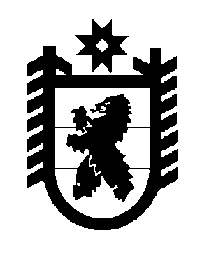 Российская Федерация Республика Карелия    ПРАВИТЕЛЬСТВО РЕСПУБЛИКИ КАРЕЛИЯПОСТАНОВЛЕНИЕот  14 октября 2013 года № 309-Пг. Петрозаводск О внесении изменений в Положениео Министерстве по природопользованию и экологии Республики КарелияПравительство Республики Карелия п о с т а н о в л я е т:Внести в Положение о Министерстве по природопользованию и экологии Республики Карелия, утвержденное постановлением Прави-тельства Республики Карелия от 6 октября 2010 года № 206-П «Об утверждении Положения о Министерстве по природопользованию и экологии Республики Карелия» (Собрание законодательства Республики Карелия, 2010, № 10, ст. 1297; № 12, ст. 1702; 2011, № 3, ст. 309; №10,                 ст. 1648; 2012, №11, ст. 2027; 2013, № 1, ст. 67; № 2, ст. 250),  следующие изменения:1) подпункт 14 пункта 9 изложить в следующей редакции:«14) проводит антикоррупционную экспертизу нормативных правовых актов, проектов нормативных правовых актов Министерства;»;2) подпункт 7 пункта 10 изложить в следующей редакции:«7) направляет в пределах своей компетенции в орган кадастрового учета документы, необходимые для внесения в государственный             кадастр недвижимости сведений, предусмотренных федеральным законодательством;».            Глава Республики  Карелия                                                            А.П. Худилайнен